ECRIRE ET ADAPTER UN 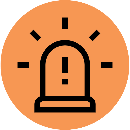 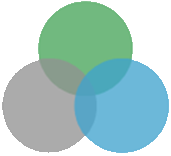 PROTOCOLE DE GESTION D’UN ELEVE EN DIFFICULTE PERSISTANTE DE COMPORTEMENTOBJECTIFSAnticiper la gestion des situations de crise au sein de l’établissement. Graduer les réponses en fonction des comportements observés.Expliciter auprès de l’élève, de sa famille et de l’équipe éducative de l’établissement les différentes réponses apportées (rôles et responsabilités de chacun).MISE EN ŒUVREAprès avoir pris le temps de l’observation par un autre enseignant (RA en 1er degré ou autre) et un premier temps d’analyse, l’équipe peut juger pertinent l’écriture d’un protocole de gestion d’un élève en difficulté persistante de comportement (document à adapter à la situation de l’élève et aux ressources de l’établissement :  cf Annexes 1 & 2).Ce travail réalisé en conseil des maîtres/professeurs ou conseil de cycle vise à déterminer les ressources de l'établissement, les réponses à apporter et leur graduation dans la gestion des élèves au comportement difficile. Cette réflexion pourra s’appuyer sur le livret DDEC « Prévention du risque de déscolarisation d’un élève » (notamment le tableau de synthèse page 7).Ce protocole reste à compléter en équipe suivant les ressources de l’établissement et les besoins de l’élève. C’est un outil qui vient s’ajouter aux différentes stratégies pédagogiques mises en place dans la classe, il peut donc être annexé au P.P.R.E.Il est présenté lors de l’équipe éducative et peut être complété avec l’apport de la famille et des partenaires extérieurs.Une version adaptée à l’élève sera construite en équipe et finalisée avec lui (cf Annexe 3). Un temps d’entretien permettra de travailler avec l’élève un regard réflexif sur ses comportements en l’aidant à les identifier pour mieux les gérer (cf « réponses possibles » dans l’Annexe 1).La démarche :1-Travail concerté de rédaction du protocole2-Présentation et finalisation en équipe éducative3-Explicitation à l’élève via un protocole adaptéSource : document réalisé par la circonscription de St Lo Voir https://www.ac-caen.fr/dsden50/circo/stloash/spip.php?article455 Annexe 1 :            Support possible de réflexion                                   pour l’écriture d’un protocoleAnnexe 2 : Adapter le protocole à la situation de l’élèveAnnexe 3	L’échelle de mes émotions :                                                                                     Mieux comprendre pour mieux agirFait le………Signature de(s) enseignant(s) :		Signature de l'élève :GRADUATION DU COMPORTEMENTRÉPONSES POSSIBLESRÉPONSES CHOISIES Palier 1L’élève arrive à faire son travail à sa place sereinement.Valorisation du bon comportement de l’élève Modalités construites avec l’élève lors de la rédaction d’un contrat d’engagement par exemple (cf document DDEC).En amont, penser des dispositifs de prévention, type emploi du temps aménagé.Qui le fait ? Avec quel(s) support(s) ?Palier 2L’élève commence à s’énerver mais parvient à se contenir (reste à sa place par exemple).Rappel des règles de la classe (en prenant appui sur les règles co-construites en début d’année et affichées dans la classe).Travail possible autour des attentes mutuelles (cf document DDEC).Signes discrets de l’enseignant vers l’élève (signes construits avec l’élève lors d’un temps duel), penser des activités possibles de retours au calme (exemple : lecture, mandalas, travail sur ordinateur etc).Qui le fait ? A quel moment ? Comment ?Palier 3L’élève s’énerve et a des difficultés à se contenir et gêne le bon déroulement de la classe.Mise en retrait au sein de la classe.Penser à un espace de répit/sas de décompression, penser des outils d’aide à l’apaisement.Dans quel espace ? Combien de temps ? Quel matériel ? Quelle activité ? Comment penser le retour ?Palier 4L’élève est énervé, empêche le bon déroulement de la classe voire se met en danger ou met en danger les autresMise à l'écart temporaire de la classe pour protéger le groupe et l’élève.L’élève accompagné se rend dans une autre classe ou dans un autre lieu de l’établissement surveillé par un adulte, espace préalablement défini par l’équipe et explicité à l’élève.L’élève emporte les activités prévues en classe. Par ailleurs, des activités autonomes sont prévues dans le lieu défini. Un temps d’échange sera à penser pour prévoir la réparation.Où va l'élève ? Qui l’accompagne ? Qui le surveille ? Quelles activités autonomes sont prévues ? Comment penser le retour ?Palier 5Ni l’élève, ni les adultes ne parviennent à faire baisser l’intensité de la criseRemise temporaire à la famille (décidé par le Chef d’établissement après échange en équipe)L’école appelle les responsables légaux pour qu’ils viennent chercher l’élève le plus rapidement possible. Selon la fréquence et ou l’intensité de la crise, une équipe éducative en urgence devra être organisée pour penser de nouveaux accompagnements.Comment le chef établissement, ou la personne déléguée, est interpellé ? Qui appelle qui ? A quel numéro ? Quand et comment penser le retour ?NOM    &   PRENOMNOM    &   PRENOMGRADUATION DU COMPORTEMENTRÉPONSES Palier 1L’élève arrive à faire son travail à sa place sereinement.Valorisation du bon comportement de l’élèvePalier 1L’élève arrive à faire son travail à sa place sereinement.-----Palier 2L’élève commence à s’énerver mais parvient à se contenir (reste à sa place par exemple).Rappel des règles de la classePalier 2L’élève commence à s’énerver mais parvient à se contenir (reste à sa place par exemple).-----Palier 3L’élève s’énerve et a des difficultés à se contenir et gêne le bon déroulement de la classe.Mise en retrait au sein de la classe.Palier 3L’élève s’énerve et a des difficultés à se contenir et gêne le bon déroulement de la classe.-----Palier 4L’élève est énervé, empêche le bon déroulement de la classe voire se met en danger ou met en danger les autres.Mise à l'écart temporaire de la classePalier 4L’élève est énervé, empêche le bon déroulement de la classe voire se met en danger ou met en danger les autres.-----Palier 5Ni l’élève, ni les adultes ne parviennent à faire baisser l’intensité de la crise.Remise temporaire à la famillePalier 5Ni l’élève, ni les adultes ne parviennent à faire baisser l’intensité de la crise.-----